Actividades SugeridasOBJETIVO DE APRENDIZAJE OA_4DESCRIPCIÓN DE LA ACTIVIDADMostrar que comprenden las raíces cuadradas de números naturales: > Estimándolas de manera intuitiva. > Representándolas de manera concreta, pictórica y simbólica. > Aplicándolas en situaciones geométricas y en la vida diaria2.A partir de áreas dadas, determinan si es posible que la figura tenga la forma de un cuadrado con lado de medida un número natural y completan la tabla.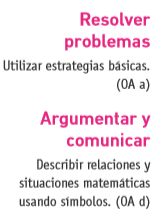 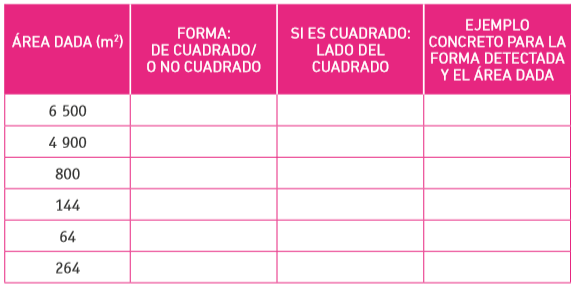 